        Директору ГАПОУ «Казанский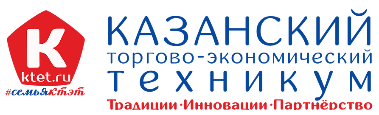        торгово-экономический техникум»       Савченко Разие ФатыховнеОт  (ФИО) _____________________________________________________________________________Дата рождения ___________________________Паспорт: номер________серия_____________выдан_________________________________________________________________________________дата ______________код_____________________ЗАЯВЛЕНИЕПрошу принять документы для обучения по специальности (выбрать только одну специальность):На очную / заочную форму обучения (нужное подчеркнуть)На места, финансируемые из республиканского бюджета/с полным возмещением затрат на обучение (нужное подчеркнуть)Уровень образования: основное общее/ среднее общее (нужное подчеркнуть)Документ об образовании, его подтверждающий:Аттестат серия __________ номер___________________________, год окончания ______________________средний балл _______________, сумма баллов по трём предметам______________ (заполняет сотрудник приемной комиссии)Нуждаюсь в общежитии/не нуждаюсь в общежитии (нужное подчеркнуть)Среднее профессиональное образование получаю впервые / не впервые (нужное подчеркнуть)КодНаименование специальности+38.02.01Экономика и бухгалтерский учёт (по отраслям)38.02.04Коммерция (по отраслям)38.02.05Товароведение и экспертиза качества потребительских товаров43.02.01Организация обслуживания в общественном питании19.02.10Технология продукции общественного питанияДата: ___________________подпись поступающегоС лицензией на право осуществления образовательной деятельности ознакомлена(а)подпись поступающегоСо свидетельством о Государственной аккредитации и приложениями к ней ознакомлен(а)подпись поступающегоС правилами Приема и условиями обучения в данном образовательном учреждении ознакомлен(а)подпись поступающегоС датой предоставления оригинала документа об образовании (не позднее 15 августа 2017 года) ознакомлен(а)подпись поступающегоСогласие на обработку своих персональных данных в порядке, установленном ФЗ от 27 июля 2006 года № 152 ФЗ «О персональных данных»подпись поступающегоДокумент принялподпись сотрудника приемной комиссииПодпись ответственного секретаря приемной комиссииподпись ответственного секретаря приемной комиссии